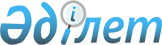 Шарбақты ауданы әкімдігінің бұрын қабылданған қаулысын күші жойылған деп тану туралыПавлодар облысы Шарбақты аудандық әкімдігінің 2016 жылғы 16 мамырдағы № 139/3 қаулысы      Қазақстан Республикасының 2001 жылғы 23 қаңтардағы "Қазақстан Республикасындағы жергiлiктi мемлекеттiк басқару және өзiн-өзi басқару туралы" Заңына, Қазақстан Республикасының 2016 жылғы 6 сәуірдегі "Құқықтық актілер туралы" Заңына сәйкес, Шарбақты ауданының әкiмдiгi ҚАУЛЫ ЕТЕДI:

      1. Шарбақты ауданы әкімдігінің бұрын қабылданған, 2015 жылғы 11 желтоқсандағы "Шарбақты ауданы бойынша 2016 жылға қоғамдық жұмыстарды ұйымдастыру туралы" № 360/12 қаулысының (Нормативтік құқықтық актілерді мемлекеттік тіркеу тізілімінде 2016 жылғы 6 қаңтардағы № 4879 болып тіркелді, 2016 жылғы 21 қаңтардағы аудандық № 3 "Маралды" және "Трибуна" газеттерінде жарияланған) күші жойылған деп танылсын.

      2. Осы қаулының орындалуын бақылау аудан әкімінің аппарат басшысына жүктелсін.


					© 2012. Қазақстан Республикасы Әділет министрлігінің «Қазақстан Республикасының Заңнама және құқықтық ақпарат институты» ШЖҚ РМК
				
      Аудан әкімі

Б. Ыбыраев
